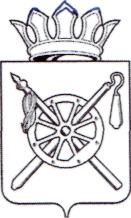 Российская Федерация Ростовская областьМуниципальное образование «Октябрьский район»Администрация Октябрьского района ПОСТАНОВЛЕНИЕ11.07.2017                                          №648 	                       р.п. Каменоломни   В целях создания системы конструктивного взаимодействия Администрации Октябрьского района, Администраций городского и сельских поселений Октябрьского района, представителей малого и среднего бизнеса и населения Октябрьского района по вопросам развития туризма в Октябрьском районе, руководствуясь Федеральным законом от 24.11.1996 N 132-ФЗ «Об основах туристской деятельности в Российской Федерации», Федеральным законом от 06.10.2003 № 131-ФЗ «Об общих принципах организации местного самоуправления в Российской Федерации», частью 9 статьи 56 Устава муниципального образования «Октябрьский район»,ПОСТАНОВЛЯЮ:Создать Координационный Совет по развитию туризма в Октябрьском районе.Утвердить состав Координационного Совета по развитию туризма в Октябрьском районе согласно приложению № 1 к настоящему постановлению.Утвердить Положение о Координационном Совете по развитию туризма в Октябрьском районе согласно приложению № 2 к настоящему постановлению.Настоящее постановление вступает в силу со дня его официального опубликования и подлежит размещению на официальном сайте Администрации Октябрьского района.5. Контроль за исполнением настоящего постановления возложить на заместителя главы Администрации Октябрьского района по вопросам социальной политики Уманцеву С.А.Постановление вносит отдел культуры, физической культуры, спорта и туризма Администрации Октябрьского района                                                    СОСТАВКоординационного Совета по развитию туризма в Октябрьском районеПОЛОЖЕНИЕо Координационном Совете по развитию туризма в Октябрьском районе1. Общие положения1.1. Координационный Совет по развитию туризма в Октябрьском районе (далее – Совет) является коллегиальным совещательным консультативным органом.1.2. Совет в своей работе руководствуется Конституцией Российской Федерации, Федеральным законом Российской Федерации от 06.10.2003 № 131-ФЗ «Об общих принципах организации местного самоуправления в Российской Федерации», Федеральным законом от 24.11.1996 N 132-ФЗ «Об основах туристской деятельности в Российской Федерации», настоящим положением.1.3 Заседания Совета проводятся в соответствии с утвержденным годовым планом работы. При необходимости может быть созвано внеочередное заседание Совета.1.4. Заседания Совета проводит председатель или его заместитель (в отсутствие председателя).1.5. Заседание считается правомочным, если на нем присутствует не менее половины членов Совета. Решения на заседаниях Совета принимаются простым большинством голосов от числа присутствующих открытым голосованием. Решения оформляются протоколами, которые утверждаются председателем Совета.1.6. Решение Совета считается принятым, если за него проголосовало большинство присутствующих на заседании членов Совета. Решение Совета носит рекомендательный характер.1.7. Необходимые аналитические и информационно-справочные материалы, проекты решений представляются членам Совета за три дня до даты проведения заседания.2. Цели и задачи Координационного Совета2.1. Координационный Совет создается в целях:2.1.1. Улучшения взаимодействия органов исполнительной власти Октябрьского района с субъектами туристской индустрии. Нужно ли по вопросам формирования конкурентоспособной туристской индустрии, способствующей социально-экономическому развитию Октябрьского района и обеспечивающей широкие возможности для удовлетворения потребностей российских и иностранных граждан в туристских услугах.2.2. Основными задачами Совета являются:2.2.1. Обеспечение взаимодействия органов местного самоуправления Октябрьского района с субъектами туристской индустрии, общественными объединениями предпринимателей в сфере туризма, профильными высшими учебными заведениями по созданию благоприятных экономических условий для развития внутреннего и въездного туризма в Октябрьском районе.2.2.2. Анализ проблем развития туристской отрасли и выработка предложений по их решению.2.2.3. Определение приоритетных и перспективных направлений развития въездного и внутреннего туризма Октябрьского района по повышению конкурентоспособности районного туристского продукта и признанию Октябрьского района на туристском рынке.2.2.4.Участие в семинарах, симпозиумах, форумах, выставках, ярмарках с целью содействия в продвижении туристского продукта Октябрьского района, обобщения международного опыта и опыта субъектов Российской Федерации в сфере туризма, расширения делового сотрудничества в сфере туризма.3. Состав и порядок формирования Координационного Совета3.1.В состав  Совета входят руководители или представители туристских организаций, представители отраслевых (функциональных) органов Администрации Октябрьского района, казачества, СМИ, Молодежного парламента.3.2. Заместитель главы Администрации Октябрьского района по вопросам социальной политики вносит главе Администрации Октябрьского района список кандидатов в члены Совета.3.3. На основании согласованного главой Администрации Октябрьского района списка кандидатов в члены Совета в установленном порядке вносятся изменения в соответствующее постановление.3.4. Члены Совета  систематически не принимающие участия в его работе и не посещающие заседания Совета или иные мероприятия, проводимые Советом, могут быть исключены из состава Совета.4. Организация деятельности Координационного Совета4.1. Координационный Совет возглавляет председатель Совета.Заместителем председателя Совета является начальник отдела культуры, физической культуры, спорта и туризма Администрации Октябрьского района.Секретарем Совета является главный специалист по туризму отдела культуры, физической культуры, спорта и туризма Администрации Октябрьского района.4.2. Основной формой деятельности Совета являются заседания, на которых проводится анализ проблем развития туристской отрасли и выработка предложений по их решению. Определение приоритетных и перспективных направлений развития въездного и внутреннего туризма Октябрьского района по повышению конкурентоспособности районного туристского продукта и признанию Октябрьского района на туристском рынке4.3. Заседания Совета проводятся в соответствии с утвержденным годовым планом работы. При необходимости может быть созвано внеочередное заседание Совета.4.4. Решение Совета принимается открытым голосованием. Решение считается принятым, если за него проголосовало большинство членов Совета, присутствующих на заседании.4.5. При равенстве голосов - голос председателя является решающим.4.6. Регламент каждого заседания Совета проводятся в соответствии с утвержденным годовым планом работы. 4.7. Решения Координационного Совета оформляются протоколом.О создании Координационного Совета по развитию туризма в Октябрьском районеИ.О. Главы АдминистрацииОктябрьского района                         Н.Д. БессарабовПриложение № 1к постановлению АдминистрацииОктябрьского районаот   11.07.2017  №648УманцеваСветлана Александровназаместитель главы Администрации Октябрьского района по вопросам социальной политики, председатель Координационного Совета Луговая Екатерина Анатольевнаначальник отдела культуры, физической культуры, спорта и туризма Администрации Октябрьского района, заместитель председателя Координационного СоветаОхрименко Галина Михайловнаглавный специалист по туризму отдела культуры, физической культуры, спорта и туризма  Администрации Октябрьского района (по согласованию), секретарь Координационного СоветаЧлены Координационного Совета:Члены Координационного Совета:Морозова Галина ВитальевнаКалинина Елена ПетровнаНасонов Иван АлександровичКостыринИван Николаевичдиректор туристической кампании «Саквояж желаний»директор туристической кампании ООО «ЕЛЕНА-ТУР», туроператор по внутреннему туризмудиректор автономной некоммерческой организации ресурсный социально-туристический Центр «Патриот»ведущий специалист по работе с некоммерческими организациями отдела социально-политических коммуникаций Администрации Октябрьского районаБрюховецкий Вадим Юрьевичинспектор по делам молодежи Администрации Красюковского (с) поселения (по согласованию)Шевченко Марина  Геннадьевнакорреспондент газеты «Сельский вестник» (по согласованию)ГетмановаНадежда Васильевна руководитель фонда «Инклюзивная школа» (по согласованию)Королев Владимир НиколаевичПелинВадим Владимировичруководитель военно-патриотического клуба «Ратник» (по согласованию)руководитель спортивно-стрелкового клуба «Чаргунцы» (по согласованию)Коваль Светлана Александровназаведующая сельским клубом в поселке Новосветловский (по согласованию)Балобанова Анна Анатольевнадиректор СО АПНО «Право на защиту» (по согласованию)Корзан Людмила СергеевнаПочтаренко Сергей ЮрьевичСулинаЮлия ВладимировнаСаратовскийСергей  Геннадьевичглавный специалист по молодежной политике Администрации Октябрьского района ведущий специалист по казачеству и работе с общественными организациями Администрации Октябрьского районаспециалист по работе с молодежью, культуре и спорту Администрации Краснолучского поселения (по согласованию)член Молодежного парламента при Собрании депутатов Октябрьского района (по согласованию)Управляющий делами Администрации Октябрьского района                             Н.Н. Савченко Приложение № 2к постановлению АдминистрацииОктябрьского районаот 11.07.2017   №648Управляющий делами Администрации Октябрьского района                         Н.Н. Савченко 